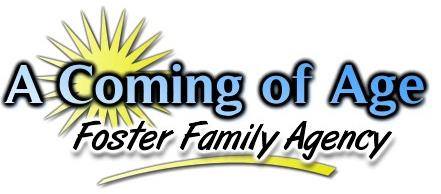 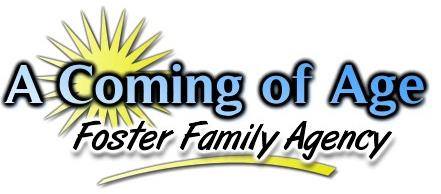 “Facing the challenges of daily life each and every day......forever struggling, forever maturing, working hard, to one day say, ‘I did it! I made it! I have finally come of age!’"Intake Statistics for June 2021During the month of June, our agency saw a increase in the total number of children referred to our agency.  It was noticed, however, that children between the ages of 12-14 years of age were referred the most during this particular month and that children between the ages of 15-17 years of age were referred as the second highest age grouping.  This is certainly observed to be an ongoing trend for this particular year.During this particular month, there were a total of 179 youth referred to the agency from both Riverside and San Bernardino Counties which are the only two counties that we have a contract with at this time.  The numbers identified in parenthesis represent the total number of actual calls received for that particular age group.  Thus, there were a total of 33 calls for children 0-4 years of age during this particular month.A breakdown of the various ethnicities of those children being referred to placement is identified below.During the month of June, there were more Caucasian children referred for placement as compared to other ethnicities of children who were referred for placement.  However, Hispanic children were referred in large numbers as well.  This continues to demonstrate the need for Resource Parents who are willing to accept children of various ethnic backgrounds due to the need of meeting all of these referred children. When considering the issue of gender, the chart below provides a general overview for this month as to what the gender breakdown looked like this month.This month saw a increase in the total number youth that were referred to the agency as compared to the previous month. It was however, noticed that there were more  the number of females referred than males who were referred to the agency for placement.   The agency  currently has 0 transgendered youth at this time  placed into one of our Resource Family Homes this month.  One final observation to consider is the differences in the languages spoken by those youths who are being referred to our agency for placements.  To consider this, the agency looked at the total number of youth who were referred for placement in the month and identified which youth were classified by the County as English only speakers, Spanish only speakers, Bilingual, or in some cases “Unknown” due to the County not stating a language spoken by the child.  The graph below provided the results.During the month of June , there were 3 Spanish only speaking children referred to placement.  All of the other children referred to placement were English-only speaking or bilingual (English & Spanish speaking) children.  For clarification, 4 children were identified as bilingual by the County which resulted in the remaining 171 children being English-only speaking.  In regards to infants, the County will consider the spoken language by the parents to identify what language the child will most likely speak.  This information is used to calculate the language spoken by infants as well.  Resource Parents or applicants who are Spanish only speakers need to understand this as placements take considerably longer if the primary caretaker only speaks Spanish as CPS will want to know that the child and caretaker can communicate with one another.